МИНИСТЕРСТВО НАУКИ И ВЫСШЕГО ОБРАЗОВАНИЯ РОССИЙСКОЙ ФЕДЕРАЦИИФЕДЕРАЛЬНОЕ ГОСУДАРСТВЕННОЕ БЮДЖЕТНОЕ ОБРАЗОВАТЕЛЬНОЕ УЧРЕЖДЕНИЕВЫСШЕГО ОБРАЗОВАНИЯ «Кубанский государственный университет»(ФГБОУ ВО КубГУ)Факультет педагогики, психологии и коммуникативистикиКафедра педагогики и психологии детстваПРОГРАММАIII Всероссийской научно-практической конференции «Дошкольное образование в России: результаты нового времени и взгляд в будущее»22 марта 2024 г.г. КраснодарОрганизационный комитет:Астапов М.Б., председатель, ректор ФГБОУ ВО «Кубанский государственный университет»;Гребенникова В.М., сопредседатель, декан факультета педагогики, психологии и коммуникативистики, заведующий кафедрой педагогики и психологии ФГБОУ ВО «Кубанский государственный университет», доктор педагогических наук, профессор;Сажина Н.М., заместитель председателя, заместитель декана по научной работе факультета педагогики, психологии и коммуникативистики, заведующий кафедрой технологии и предпринимательства ФГБОУ ВО «Кубанский государственный университет», доктор педагогических наук, профессор; Голубь М.С., член рабочей группы, и.о. зав. кафедрой педагогики и психологии детства ФГБОУ ВО «Кубанский государственный университет», кандидат педагогических наук, доцент; Кураева Д.А., доцент педагогики и психологии детства ФГБОУ ВО «Кубанский государственный университет», кандидат педагогических наук, доцент;Садовская Г.С., член рабочей группы, доцент кафедры педагогики и психологии детства ФГБОУ ВО «Кубанский государственный университет», кандидат педагогических наук;Баранова О.И., член рабочей группы, доцент кафедры педагогики и методики начального образования ФГБОУ ВО «Кубанский государственный университет», кандидат педагогических наук;Ушаков А.А., член рабочей группы, кандидат педагогических наук, доцент кафедры технологии и предпринимательства ФГБОУ ВО «Кубанский государственный университет», кандидат педагогических наук, доцент;Гутник Е.П., член рабочей группы, старший преподаватель кафедры педагогики и психологии ФГБОУ ВО «Кубанский государственный университет»;Мардиросова Г.Б. член рабочей группы, старший преподаватель кафедры педагогики и психологии детства ФГБОУ ВО «Кубанский государственный университет»;Маркушева Ю.М., преподаватель кафедры педагогики и психологии детства ФГБОУ ВО «Кубанский государственный университет».Регламент работы конференциис 09.00 до 10.00 – регистрация (г. Краснодар, ул. Сормовская, 173 (факультет педагогики, психологии и коммуникативистики ФГБОУ ВО «Кубанский государственный университет»);10.00 – приветственное слово организаторов: Гребенникова В.М., сопредседатель, декан факультета педагогики, психологии и коммуникативистики, заведующий кафедрой педагогики и психологии ФГБОУ ВО «Кубанский государственный университет», доктор педагогических наук, профессор;Сажина Н.М., заместитель председателя, заместитель декана по научной работе факультета педагогики, психологии и коммуникативистики, заведующий кафедрой технологии и предпринимательства ФГБОУ ВО «Кубанский государственный университет», доктор педагогических наук, профессор; Голубь М.С., заместитель председателя, и.о. заведующего кафедрой педагогики и психологии детства ФГБОУ ВО «Кубанский государственный университет», кандидат педагогических наук, доцент.10.00 – 12.00 – пленарное заседание;12.00 – 13.00 – перерыв;13.00 – 15.00 – работа секций.Секция 1. Родительские компетенции в воспитании и развитии детей с ОВЗ: реалии, вызовы, ресурсы, решенияСекция 2. Образовательная политика в области воспитания и обучения детей дошкольного и младшего школьного возрастаСекция 3. Современные проблемы дошкольного образования в системе профессионального образованияСекция 4. Повышение профессиональной компетентности педагога в современных условиях развития образования15.00 – 15.30 – подведение итогов конференции.Доклады пленарного заседанияСемейная педагогика: взаимосвязь с другими науками, Гребенникова Вероника Михайловна, доктор педагогических наук, профессор; декан факультета педагогики, психологии и коммуникативистики, зав. кафедрой педагогики и психологии ФГБОУ ВО «Кубанский государственный университет». «Психологическое благополучие школьных учителей и педагогов дошкольных образовательных учреждений: общее и различное», Волкова Елена Николаевна, доктор психологических наук, профессор, ведущий научный сотрудник, Федеральный научный центр междисциплинарных и психологических исследований, Психологический институт РАО.«Дошкольное образование в России: взгляд в будущее», Гогоберидзе Александра Гививна, доктор педагогических наук, профессор; зав. кафедрой дошкольной педагогики ФГБОУ ВО «Российский государственный педагогический университет им. А. И. Герцена». «Психологическая поддержка профессиональных компетенций педагогов, работающих с обучающимся с РАС», Чёрная Анна Викторовна, доктор психологических наук, профессор, зав. кафедрой психологии развития Академии психологии и педагогики ФГАОУ ВО «Южный федеральный университет».СЕКЦИЯ 1«Родительские компетенции в воспитании и развитии детей с ОВЗ: реалии, вызовы, ресурсы, решения»Ведущий: Гутник Е.П., член рабочей группы, старший преподаватель кафедры педагогики и психологии ФГБОУ ВО «Кубанский государственный университет».Выступающие:  «Особенности семейного консультирования как фактор роста родительской компетенции в воспитании и развитии детей с ОВЗ», Бахметьева Эльвира Александровна, учитель-дефектолог МАДОУ МО г. Краснодар «Центр развития ребенка –детский сад № 199».«Создание благоприятных условий для развития речевой коммуникации дошкольников через совместную деятельность с семьями детей с ТНР», Елизарова Вероника Николаевна, учитель-логопед МАДОУ МО г. Краснодар «Центр развития ребенка –детский сад № 199».«Организация совместной деятельности в области музыкального развития детей с ОВЗ в условиях семьи и ДОУ», Николаенко Валентина Захаровна, музыкальный руководитель МАДОУ МО г. Краснодар «Центр развития ребенка –детский сад № 199».«Особенности семейного консультирования», Омилаева Эльвира Маратовна, воспитатель МАДОУ МО г. Краснодар «Центр развития ребенка –детский сад № 199».«Эффективные инструменты взаимодействия педагогов группы компенсирующей направленности и родителей», Дадашова Анна Олеговна, воспитатель МАДОУ МО г. Краснодар «Центр развития ребенка –детский сад № 199».«Рекомендации учителя-логопеда как средство формирования педагогической родительской компетенции в речевом развитии детей с ОВЗ», Теплякова Алла Александровна, учитель-логопед МАДОУ МО г. Краснодар «Центр развития ребенка –детский сад № 199».«Психолого-педагогическая коррекция личностной сферы детей дошкольного возраста с ОВЗ посредством музыкально-ритмической деятельности», Лисовая Александра Сергеевна, музыкальный руководитель МБДОУ МО г. Краснодар «Детский сад №197».«Просветительская работа с родителями детей с ТНР как важный фактор повышения уровня их компетенций», Андрющенко Алена Юрьевна, учитель-логопед МАДОУ МО г. Краснодар «Детский сад комбинированного вида «Сказка».«Формирование фонематического восприятия как важнейшее условие овладения детьми дошкольного возраста правильным произношением», Базанова Светлана Геннадьевна, учитель-дефектолог МБДОУ МО г. Краснодар «Детский сад комбинированного вида № 188».«Родительские компетенции в воспитании и развитии детей с ОВЗ: реалии, вызовы, ресурсы, решения», Бублик Вера Николаевна, старший воспитатель, Щадилова Анна Юрьевна, учитель-дефектолог МАДОУ МО г. Краснодар «Центр развития ребёнка - детский сад № 204 «Стрекоза».Мастер-класс «Поддержка детской самостоятельности и инициативы в игровой деятельности детей старшего дошкольного возраста с ОВЗ», Бублик Юлия Владимировна, воспитатель МАДОУ МО г. Краснодар «Детский сад № 190».«Психологические проблемы личности в семье и возрастная психология», Валова Анна Владимировна, учитель-логопед МАДОУ МО г. Краснодар «Центр – детский сад №118».«Повышение уровня родительской компетентности как условие успешной социализации дошкольников с ОВЗ», Денисюк Светлана Васильевна, воспитатель МАДОУ МО г. Краснодар «Детский сад комбинированного вида № 228 «Голубка».«Особенности конструктивного взаимодействия с семьями воспитанников с ОВЗ при формировании педагогической компетентности родителей», Зубова Надежда Васильевна, воспитатель МАДОУ МО г. Краснодар «Центр развития ребёнка - детский сад № 100».«Музыка в экологическом воспитании дошкольников с ОВЗ», Иванова Людмила Николаевна, музыкальный руководитель МАДОУ МО г. Краснодар «Детский сад № 190».«Повышение компетентности родителей детей с ОВЗ в области здоровьесберегающих технологий», Мартыненко Светлана Федоровна, воспитатель МАДОУ МО г. Краснодар «Детский сад комбинированного вида № 228 «Голубка».«Социально-педагогическая помощь семьям, имеющим ребенка с ОВЗ», Назаренко Елена Васильевна, воспитатель МАДОУ МО г. Краснодар «Детский сад комбинированного вида № 228 «Голубка».«Занимательные словесные и пальчиковые игры для развития речи детей с ОВЗ», Сарицкая Наталья Васильевна, воспитатель МАДОУ МО г. Краснодар «Детский сад № 190».«Просветительская работа с родителями детей с ТНР как важный фактор повышения уровня их компетенций», Сафронова Елена Павловна, учитель-логопед МАДОУ МО г. Краснодар «Детский сад комбинированного вида «Сказка».«Мастер-класс: «Развитие речи дошкольников с ОВЗ через использование нейроигр дома и в детском саду», Спицына Наталья Анатольевна, воспитатель МАДОУ МО г. Краснодар «Детский сад № 190».«Говорящая» среда как технология организации образовательного пространства в группе компенсирующей направленности для детей с ЗПР», Чернецова Нина Юрьевна, воспитатель МАДОУ МО г. Краснодар «Детский сад № 190».«Формирование родительской компетентности в вопросах адаптации детей с ЗПР к группе компенсирующей направленности», Швецова Анастасия Андреевна, воспитатель МАДОУ МО г. Краснодар «Центр развития ребенка – детский сад № 204 «Стрекоза».«Взаимодействие педагогического состава ДОО с родителями в процессе коррекционно-развивающей работы с детьми с ОВЗ», Лебедь Светлана Владимировна, Швец Олеся Геннадьевна, воспитатели МБДОУ МО г. Краснодар «Детский сад № 60». «Развитие психолого-педагогической компетентности родителей (законных представителей) детей дошкольного возраста в условиях ресурсного консультационного центра», Горина Елена Викторовна, учитель-логопед МБДОУ МО «Детский сад №31».«Формирование навыков самообслуживания у дошкольников с интеллектуальными нарушениями как одна из важных задач образовательной политики в области дошкольного образования. Разработка педагогической технологии в условиях дошкольной образовательной организации», Меренкова Валентина Викторовна, старший воспитатель, Першина Анастасия Александровна, учитель-дефектолог, Паршкова Виктория Васильевна, воспитатель МАДОУ МО г. Краснодар «Детский сад «Сказка».«Проблемы оптимизации работы по автоматизации звуков у детей с ОВЗ в системе дошкольного образования», Плешанова Инна Викторовна, учитель-логопед МБДОУ МО г. Краснодар «Центр -детский сад №173».«Повышение уровня компетентности родителей, воспитывающих детей с ОВЗ, через интеграцию работы учителя-логопеда и специалистов детского сада», Бурцева Ирина Николаевна, учитель-логопед МАДОУ МО г. Краснодар «Центр – детский сад № 231».«Формирование родительской компетенции в вопросах обогащения словарного запаса у детей дошкольного возраста с ОВЗ», Беляева Юлия Александровна, учитель-логопед МАДОУ МО г. Краснодар «Центр – детский сад № 231».«Повышение родительской компетенции в вопросах воспитания и развития детей дошкольного возраста с ОВЗ в процессе взаимодействия детского сада и семьи», Голанова Галина Анатольевна, воспитатель МАДОУ МО г. Краснодар «Центр – детский сад № 231».«Новые формы взаимодействия с родителями, воспитывающими детей с ОВЗ», Григоровская Людмила Николаевна, воспитатель МАДОУ МО г. Краснодар «Центр – детский сад № 231».«Повышение педагогической компетентности родителей в области музыкального развития детей с ОВЗ через вовлечение их в совместную деятельность», Дибцева Татьяна Ивановна, музыкальный руководитель МАДОУ МО г. Краснодар «Центр – детский сад № 231».«Повышение родительской компетентности в вопросах речевого развития детей с ОВЗ», Плахутина Ирина Александровна, учитель-логопед МАДОУ МО г. Краснодар «Центр – детский сад № 231».«Создание цифровой развивающей среды для обучения детей с тяжелыми нарушениями речи», Матюхина Наталья Владимировна, воспитатель МБДОУ МО г Краснодар «Детский сад №202». «Организация совместной работы родителей, соцпартнеров, педагогов, воспитанников при создании авторского тематического мультфильма с целью коррекционно-развивающей работы», Мартюшева Александра Сергеевна, учитель-логопед МБДОУ МО г Краснодар «Детский сад №202».«Использование цифровой технологии при обучении пению детей старшего дошкольного возраста с тяжёлыми нарушениями речи», Ксенякина Евгения Викторовна, музыкальный руководитель МБДОУ МО г Краснодар «Детский сад №202».«Использование Су-Джок терапии в коррекционно-образовательной деятельности с детьми ОВЗ», Белова Ирина Владимировна, Вагидова Саимат Мусаевна, Скоциляс Мария Борисовна, воспитатели МБДОУ МО г. Краснодар "Детский сад комбинированного вида №123"«Использование метода канбан в совместной работе учителя-логопеда с детьми с ТНР и ЗПР при проведении индивидуальных занятий», Теренко Наталья Анатольевна, учитель-логопед МКДОУ «Детский сад №24», Челябинская обл.СЕКЦИЯ 2«Образовательная политика в области воспитания и обучения детей дошкольного и младшего школьного возраста»Ведущий: Баранова Ольга Игоревна, кандидат педагогических наук, доцент кафедры педагогики и методики начального образования ФГБОУ ВО «Кубанский государственный университет».Выступающие: «Организация клубного часа с детьми дошкольного возраста», Мартьянова Вера Анатольевна, воспитатель МБДОУ МО г. Краснодар «Детский сад №112».«Развитие семейных ценностей у младших школьников посредством проектной деятельности», Алексанова Елизавета Александровна, студент ФГБОУ ВО КубГУ, ФППК.«Ознакомление с традициями народных игр детей старшего дошкольного возраста с применением цифровых образовательных ресурсов», Женило Ольга Борисовна, воспитатель МБДОУ МО г Краснодар «Детский сад №202».«Формирование у детей среднего дошкольного возраста нравственно- патриотических чувств через создание авторских мультфильмов при совместной работе с родительским сообществом», Фролова Екатерина Андреевна, воспитатель МБДОУ МО г Краснодар «Детский сад №202».«Организация исследовательских площадок в ДОУ», Суханова Анна Юрьевна, воспитатель МБДОУ МО «Детский сад №112».«Нетрадиционные пособия для двигательной деятельности детей с ОВЗ на занятиях по физической культуре», Фролова Елена Анатольевна, инструктор по физической культуре МБДОУ МО Детский сад №168. «Развитие мелкой моторики у дошкольников при подготовке руки к письму», Миронец Наталья Борисовна, воспитатель МБДОУ МО г. Краснодар «Детский сад №197».«Формирование и повышение уровня профессиональной компетенции учителя-логопеда в современных условиях развития образования», Лиховицкая Светлана Леонидовна, учитель-логопед МБДОУ МО г. Краснодар «Детский сад №197».«Развитие педагогической компетенции родителей, как условия для успешной социализации ребенка с ОВЗ», Симоненко Ирина Александровна, воспитатель МБДОУ МО г. Краснодар «Детский сад №197».«Взаимодействие воспитателя с детьми дошкольного возраста в совместной творческой деятельности», Кузнецова Ирина Викторовна, воспитатель МБДОУ МО г. Краснодар «Детский сад №197».«Приемы активизации познавательной деятельности с детьми дошкольного возраста», Белан Александра Викторовна, воспитатель МБДОУ МО г. Краснодар «Детский сад №197».«Эксперимент как способ диагностики и решения проблем в работе воспитателя», Чихладзе Ирина Александровна, воспитатель МБДОУ МО г. Краснодар «Детский сад №197».«Нетрадиционные технологии в коррекционной работе с детьми с ОВЗ», Бушмакина Светлана Ивановна, учитель-дефектолог МБДОУ МО г. Краснодар «Детский сад №197». «Современные подходы к обеспечению физического развития ребенка», Зуева Ирина Андреевна, инструктор по физической культуре МБДОУ МО г. Краснодар «Детский сад №197».«Всестороннее развитие физических, интеллектуальных и духовных способностей ребенка как условие подготовки к дальнейшему обучению и жизни в современном обществе», Погосян Маргарита Сергеевна, воспитатель МБДОУ МО г. Краснодар «Детский сад №197».«Организационно-педагогические условия социализации детей дошкольного возраста», Васягина Светлана Васильевна, воспитатель МБДОУ МО г. Краснодар «Детский сад №197».«Семейные традиции: духовно-нравственное воспитание детей дошкольного возраста», Павлова Людмила Владимировна, музыкальный руководитель МБДОУ МО г. Краснодар «Детский сад общеразвивающего вида №41».«Основные направления совершенствования образовательной политики в области воспитания и обучения детей дошкольного возраста», Лифанова Полина Михайловна, воспитатель МБДОУ МО г. Краснодар «Детский сад №197».«Развитие двигательной активности детей раннего возраста в процессе музыкально-игровой деятельности», Кожункова Ольга Геннадьевна, музыкальный руководитель МБДОУ МО г. Краснодар «Детский сад №197».«Роль игровых педагогических технологий в обучении и развитии детей дошкольного возраста», Бублис Анастасия Анатольевна, воспитатель МБДОУ МО г. Краснодар «Детский сад №197».«Развитие межполушарного взаимодействия у детей среднего дошкольного возраста с тяжёлыми нарушениями речи средствами инновационных технологий», Смотрова Анастасия Алексеевна, учитель-логопед МБДОУ МО г. Краснодар «Детский сад №197».Мастер-класс «Применение активных методов обучения в начальной школе», Сейинян Галина Хореновна, учитель начальных классов МБОУ СОШ №19 имени Героя Советского Союза В. П. Стрельникова.Мастер-класс «Формирование и оценка универсальных учебных действий у учащихся начальной школы в условиях реализации обновлённых ФГОС НОО», Половинка Людмила Анатольевна, учитель начальных классов МБОУ СОШ №19 имени Героя Советского Союза В. П. Стрельникова муниципального образования Усть-Лабинский район.«Развитие всех мыслительных процессов детей дошкольного возраста через сказкотерапию», Овчаренко Марина Геннадьевна, учитель-логопед, Мокан Людмила Алексеевна, воспитатель МБДОУ МО г. Краснодар «Детский сад № 217».«Формирование фразовой речи у дошкольников в процессе сюжетно-ролевой игры», Дутова Анастасия Александровна, Зазирная Галина Александровна, учителя-логопеды МБДОУ МО г. Краснодар «Детский сад № 217».«Развитие коммуникативных навыков детей дошкольного возраста посредством игры «Бирюльки», Силина Вероника Николаевна, Белоус Татьяна Николаевна, воспитатели МБДОУ МО г. Краснодар «Детский сад № 217».«Развитие мыслительной деятельности детей дошкольного возраста посредством настольных игр», Приц Алена Сергеевна, Альтемирова Кристина Николаевна, воспитатели МБДОУ МО г. Краснодар «Детский сад № 217».«Организация театральной деятельности в группе компенсирующей направленности», Литвинова Ольга Михайловна, Кравец Наталья Станиславовна, воспитатели МБДОУ МО г. Краснодар «Детский сад № 217».«Развитие речевых способностей дошкольников посредством технологии Суджок-терапии», Сигарева Галина Николаевна, Гладышева Елена Сергеевна, воспитатели МБДОУ МО г. Краснодар «Детский сад № 217».«Развитие познавательной деятельности дошкольников через проектную деятельность», Артеменко Инна Викторовна, Долгашова Зинаида Сергеевна, воспитатели МБДОУ МО г. Краснодар «Детский сад № 217».«Формы и методы формирования здорового образа жизни всех участников образовательного процесса в ДОО», Дерека Анна Сергеевна, воспитатель, Колесова Алла Александровна, инструктор по физической культуре МБДОУ МО г. Краснодар «Детский сад № 217».«Дошкольное образование в России: современные тенденции», Черненко Елена Владимировна, воспитатель МАДОУ МО г. Краснодар «Центр развития ребенка — детский сад № 199».«Эффективность внедрения в образовательный процесс проектной деятельности с дошкольниками как результат профессиональной компетентности педагогов», Полякова Анна Анатольевна, воспитатель МАДОУ МО г. Краснодар «Центр развития ребенка — детский сад № 199».«Повышение профессиональной компетентности педагогов при ознакомлении дошкольников с правилами дорожного движения», Мухаметзянова Мария Ивановна, воспитатель МАДОУ МО г. Краснодар «Центр развития ребенка — детский сад № 199».«Проектная деятельность как эффективная технология взаимодействия родителей и педагогов в современном дошкольном образовании», Райм Наталья Николаевна, воспитатель МАДОУ МО г. Краснодар «Центр развития ребенка –детский сад № 199».«Развитие эмоционального интеллекта дошкольников в условиях ДОО», Акобян Эрмине Вардановна, воспитатель МБДОУ МО г. Краснодар «Детский сад № 3».«Организация РППС как одно из основных условий патриотического воспитания», Пономаренко Анна Ивановна, воспитатель МБДОУ МО г. Краснодар «Детский сад № 3».«Возрождение семейных ценностей в контексте патриотического и духовно-нравственного воспитания», Дранова Светлана Сергеевна, воспитатель МБДОУ МО г. Краснодар «Детский сад № 3».«Современные формы работы по формированию культуры поведения в обществе в условиях ДОО», Гукасян Ирена Арменаковна, воспитатель МБДОУ МО г. Краснодар «Детский сад № 3».«Финансовая грамотность дошкольника – залог успешной личности в будущем», Клевцова Марина Леонидовна, воспитатель МБДОУ МО г. Краснодар «Детский сад № 3».«Региональный компонент как неотъемлемая часть работы по формированию патриотических чувств дошкольников», Ловита Вероника Ивановна, воспитатель МБДОУ МО г. Краснодар «Детский сад № 3».«Совершенствование РППС с учётом ФОП ДО и интересов современного ребёнка», Макаренко Евгения Александровна, воспитатель МБДОУ МО г. Краснодар «Детский сад № 3».«Формы и методы работы по формированию у дошкольников привычки здорового образа жизни в условиях ДОО», Олейникова Наталия Алексеевна, воспитатель МБДОУ МО г. Краснодар «Детский сад № 3».«Значение рисования в развитии детей дошкольного возраста», Каримова Вероника Романовна, учитель начальных классов МБОУ «СОШ № 114», г. Казань, р. Татарстан. «Проблема организации психологически комфортной образовательной среды для детей билингвов», Хасаншина Аделя Фаиковна, воспитатель МАДОУ «Детский сад №355 комбинированного вида с татарским языком воспитания и обучения», г. Казань.«Нравственное воспитание детей старшего дошкольного возраста в процессе трудовой деятельности», Рудниченко Гаянэ Врамовна, воспитатель МАДОУ МО г. Краснодар «Детский сад № 196».«Патриотическое воспитание дошкольников на основе кубанского казачества», Билера Инна Александровна, воспитатель МБДОУ МО г. Краснодар «Детский сад общеразвивающего вида № 185». «Вовлечение воспитанников в приобщении к истокам традиционной культуры Кубани посредством музейной деятельности», Рубцова Марина Анатольевна, воспитатель МБДОУ МО г. Краснодар «Детский сад общеразвивающего вида № 185».«Современные формы работы по укреплению здоровья дошкольников в детском саду», Щербакова Анна Николаевна, воспитатель МБДОУ МО г. Краснодар «Детский сад общеразвивающего вида № 185».«Традиционные нравственные ценности российского народа в воспитании детей дошкольного возраста», Матвеева Ольга Сергеевна, воспитатель МБДОУ МО г. Краснодар «Детский сад общеразвивающего вида № 185».«Детско-родительские проекты как одна из форм взаимодействия детского сада и семьи», Геращенко Евгения Станиславовна, воспитатель МБДОУ МО г. Краснодар «Детский сад общеразвивающего вида № 185».СЕКЦИЯ 2«Образовательная политика в области воспитания и обучения детей дошкольного и младшего школьного возраста»Ведущий: Маркушева Юлия Михайловна, старший преподаватель кафедры педагогики и психологии детства ФГБОУ ВО «Кубанский государственный университет».Выступающие:«Православные праздники и традиции как важная часть работы по формированию духовно-нравственных ценностей у детей дошкольного возраста», Паневина Татьяна Леонидовна, воспитатель МБДОУ МО г. Краснодар «Детский сад № 3».«Детская мастерская «Игрушки своими руками» в рамках волонëрского движения в ДОО», Петаева Татьяна Владимировна, воспитатель МБДОУ МО г. Краснодар «Детский сад № 3».«Сенсорная интеграция как средство познания окружающего мира дошкольника», Прилуцкая Людмила Александровна, воспитатель МАДОУ МО г. Краснодар «Детский сад № 66».«Эмоциональное развитие дошкольников через классические музыкальные произведения», Шнейдер Анастасия Сергеевна, музыкальный руководитель МАДОУ МО г. Краснодар «Детский сад № 66».«Организация и создание говорящей среды в ДОО», Алиева Майя Габрассовна, Ратнюк Татьяна Вальдемаровна, старшие воспитатели МБДОУ МО г. Краснодар «Центр-детский сад № 217».«Работа педагога с использованием ИКТ с детьми в возрасте 2-3 лет в условиях современного образования», Бутенко Алина Павловна, Чирьева Светлана Михайловна, воспитатели МАДОУ МО «Детский сад №191». «Формирование семейных ценностей у детей старшего дошкольного возраста посредством работы с семьёй. «Уникальный фамильный герб», Ведищева Наталья Александровна, Шмидт Ольга Николаевна, воспитатели МАДОУ МО г. Краснодар «Центр – детский сад № 118».«Патриотами не рождаются, ими становятся. (Опыт реализации программ патриотического воспитания в МАДОУ МО «Детский сад общеразвивающего вида №191»)», Гайдамак Антонина Вагевна, Зубенко Ольга Владимировна, Николаева Марина Александровна, воспитатели МАДОУ МО г. Краснодар Детский сад №191. «Современные подходы взаимодействия семьи и дошкольной организации», Галайчук Александра Евгеньевна, воспитатель МАДОУ МО г. Краснодар «Центр развития ребёнка - детский сад № 100».«Современные формы работы с семьей в условиях ДОО, обеспечивающие формирование основ гражданственности и приобщения дошкольников к традиционным духовно-нравственным ценностям русского народа», Гулькова Наталия Александровна, воспитатель МАДОУ МО г. Краснодар «Центр развития ребёнка - детский сад № 100».«Формы работы по ознакомлению старших дошкольников с книжной культурой и детской литературой», Евтушенко Юлия Владимировна, воспитатель МАДОУ МО г. Краснодар «Центр развития ребёнка - детский сад № 100».«Совместная работа педагогов и родителей по формированию представлений о народных традициях и праздниках у детей старшего дошкольного возраста», Захарченко Анна Петровна, воспитатель МАДОУ МО г. Краснодар «Центр развития ребёнка - детский сад № 100».«Использование современных технологий в организации и продвижении семейного чтения», Иванова Наталья Александровна, старший воспитатель МАДОУ МО г. Краснодар «Центр развития ребёнка - детский сад № 100». «Включение семьи в образовательное пространство ДОО через организацию родительских клубов», Карсонова Татьяна Юрьевна, воспитатель МАДОУ МО г. Краснодар «Центр развития ребёнка - детский сад № 100».«Духовно-нравственное воспитание дошкольников средствами художественно-творческой деятельности», Коробкина Екатерина Сергеевна, воспитатель МАДОУ ЦРР – детский сад №2 МО Усть-Лабинский район. «Взаимодействие педагогов ДОО с родителями», Котельникова Наталья Юрьевна, Радина Оксана Анатольевна, воспитатели МБДОУ МО «Детский сад 93» г. Краснодар.«Патриотическое воспитание в детском саду по ФОП ДО», Красноярова Екатерина Валерьевна, старший воспитатель МБДОУ ДС КВ №14 ст. Северская МО Северский район.«Технология «Сундук историй» как средство формирования у дошкольников интереса к художественной литературе», Назарова Любовь Александровна, воспитатель МАДОУ МО г. Краснодар «Центр развития ребёнка - детский сад № 100».«Роль домашних животных в нравственном воспитании дошкольников», Павлова Дарья Дмитриевна, студент ФГБОУ ВО КубГУ, ФППК.«Зачем детям финансовая грамотность?», Рябчикова Ольга Александровна, воспитатель МАДОУ МО г. Краснодар «Детский сад комбинированного вида №193».«Духовно-нравственное воспитание дошкольников средствами художественно-творческой деятельности», Солнцева Анна Анатольевна, старший воспитатель МАДОУ ЦРР – детский сад №2 МО Усть-Лабинский район.«Проблемы применения натуралистического метода обучения рисованию старших дошкольников», Хлевных Виолета Андреевна, магистр Института психологии и образования КФУ.«STEM-технологии как средство развития познавательной активности дошкольников», Денисенко Анастасия Геннадьевна, воспитатель МАДОУ МО г. Краснодар «Центр развития ребёнка - детский сад № 100».«К вопросу формирования социокультурных норм у детей дошкольного возраста», Шиневская Евгения Ивановна, заведующий МБДОУ МО г. Краснодар «Центр – детский сад № 23».«Семья и детский сад как институты формирования духовно-нравственных и патриотических чувств у старших дошкольников средствами физической культуры», Яковец Жанна Сергеевна, инструктор по физической культуре МАДОУ МО г. Краснодар «Центр развития ребёнка - детский сад № 100».«Развитие и коррекция эмоциональной сферы у старших дошкольников ДОУ», Кручинина Евгения Сергеевна, педагог-психолог МАДОУ МО г. Краснодар "Центр развития ребенка - детский сад № 189 «Фантазия».«Коррекция страхов у детей средствами арт-терапии», Шнайдер Екатерина Анатольевна, педагог-психолог МАДОУ МО г. Краснодар "Центр развития ребенка - детский сад № 189 «Фантазия».«Развитие памяти у детей школьного возраста на уроках математики», Тамоева Нона Джалиловна, учитель начальных классов. МБОУ СОШ № 94 МО г. Краснодар.«Развитие детской инициативы посредством новых технологий», Шалимова Анастасия Николаевна, старший воспитатель, Строд Ольга Николаевна, воспитатель МБДОУ МО г. Краснодар «Детский сад комбинированного вида №60.«Реализация образовательной политики РФ в области воспитания и обучения детей дошкольного возраста на современном этапе», Лиськова Виктория Алексеевна, Кузьменко Ольга Алексеевна, Жилкина Анна Григорьевна, воспитатели МАДОУ МО город Краснодар «Детский сад комбинированного вида № 184».«Растем вместе или современные подходы в работе с родителями воспитанников детского сада», Горюнова Алена Юрьевна, воспитатель МАДОУ МО г. Краснодар «Центр развития ребёнка – детский сад № 201 «Планета детства».«Учить или не учить? Как детский сад готовит ребенка к школе», Чумак Елена Дмитриевна, воспитатель, Левина Марина Николаевна, воспитатель МАДОУ МО г. Краснодар «Центр развития ребёнка – детский сад № 201 «Планета детства».«Лепбуки как эффективная форма работы с детьми дошкольного возраста», Сидельникова Марта Атаджановна, воспитатель МБДОУ МО г. Краснодар «Детский сад № 50».«Социально-коммуникативное развитие детей старшего возраста посредством ролевой игры», Климина Римма Николаевна, воспитатель МБДОУ МО г. Краснодар «Детский сад № 222». «Дидактические игры как средство развития словаря детей дошкольного возраста», Кеворкова Татьяна Николаевна, воспитатель МБДОУ МО г. Краснодар «Детский сад № 222». «Формирование ценностных ориентаций личности дошкольника в познании природного мира средствами художественной литературы», Федотова Мария Александровна, воспитатель МБДОУ МО г. Краснодар «Детский сад № 222».«Использование информационно-коммуникативных технологий для развития познавательной активности детей дошкольного возраста», Похомова Оксана Владимировна, воспитатель МБДОУ МО г. Краснодар «Детский сад № 222».«Использование цифровых технологий для развития познавательной деятельности младших школьников», Коломыцева Юлия Романовна, студентка 3 курса НО ОФО группы 31 НО.«Семейная гостиная «Читаем вместе!», Альмужная Виктория Олександровна, Угловская Марина Сергеевна, Терехина Анна Николаевна, воспитатели МБДОУ МО г. Краснодар «Детский сад комбинированного вида №123». «Повышение навыков воспитания у родителей детей с ТНР в условиях детского сада комбинированного вида», Басенко Виктория Витальевна, педагог-психолог, Подлипалина Елена Алексеевна, воспитатель, Сакара Марк Игоревич, инструктор по физической культуре МБДОУ МО г. Краснодар «Детский сад комбинированного вида №123».  «Развитие творческих способностей дошкольников путём формирования интереса к техническому конструированию и робототехнике», Васильева Надежда Александровна, Коханова Александра Олеговна, воспитатель МБДОУ МО г. Краснодар «Центр развития ребёнка - детский сад №173».«Взаимодействие специалистов и воспитателей при реализации проектной деятельности по ознакомлению и изучению дошкольниками культурного наследия России», Войтенко Наталья Игоревна, Журавель Елена Сергеевна, воспитатели МБДОУ МО г. Краснодар «Центр развития ребёнка - детский сад №173».«Методическое сопровождение альтернативных форм физического развития детей дошкольного возраста», Башинова Светлана Николаевна, доцент, кандидат психологических наук института психологии и образования Казанского федерального университета, г. Казань, р. Татарстан. «Формирование успешной социализации детей дошкольного возраста в игровой деятельности», Федорченко Анастасия Сергеевна, воспитатель МАДОУ МО г. Краснодар «Детский сад № 196».«Художественно-речевое развитие детей дошкольного возраста через совместную театрализованную деятельность детей и родителей», Истомина Виктория Александровна, воспитатель МАДОУ МО г. Краснодар «Детский сад № 196».«Развитие физических качеств детей дошкольного возраста в процессе организации различных форм двигательной активности», Челяпова Оксана Сергеевна, инструктор по физической культуре МАДОУ МО г. Краснодар «Детский сад № 196».«Экспериментальная деятельность детей как средство развитие познавательного интереса», Кошкина Юлия Константиновна, воспитатель МАДОУ МО г. Краснодар «Детский сад № 196».«Театрализованная деятельность как ресурс образования и воспитания детей среднего дошкольного возраста», Плотникова Виктория Геннадьевна, воспитатель МАДОУ № 34 г. Курганинск Краснодарского края.«Речевое развитие детей среднего дошкольного возраста», Бардюг Ольга Сергеевна, учитель-логопед МБДОУ «Детский сад № 76» г. Краснодар.«Народные традиции как средство воспитания детей старшего дошкольного возраста», Гречко Наталья Владимировна, учитель-логопед МБДОУ «Детский сад № 76» г. Краснодар.«Культурная практика в ДОО как эффективная форма организации образовательной деятельности», Бородина Анна Владимировна, воспитатель МБДОУ МО г. Краснодар «Детский сад общеразвивающего вида № 185».«Современные средства социально-коммуникативного развития детей дошкольного возраста», Дмитрошина Анна Анатольевна, воспитатель МБДОУ МО г. Краснодар «Детский сад № 70».СЕКЦИЯ 3«Современные проблемы дошкольного образования в системе профессионального образования»Ведущий: Садовская Галина Сергеевна, доцент кафедры педагогики и психологии детства ФГБОУ ВО «Кубанский государственный университет», кандидат педагогических наук.Выступающие: 1. «Возможности и перспективы подготовки специалистов для современной системы дошкольного образования», Садовская Галина Сергеевна, доцент кафедры педагогики и психологии детства ФГБОУ ВО «Кубанский государственный университет», кандидат педагогических наук.2. «Формирование готовности студентов к использованию театрализованной деятельности в нравственном воспитании детей старшего дошкольного возраста», Надольская Людмила Алексеевна, преподаватель ГБПОУ КК «Краснодарский педагогический колледж». 3. «Современная образовательная политика дошкольного образования: риски и перспективы», Бешук Светлана Анатольевна, старший преподаватель ГБОУ «Институт развития образования» Краснодарского края.4. «Современные проблемы дошкольного образования в системе профессионального образования», Фадеева Елена Сергеевна, педагог-психолог МБДОУ МО г. Краснодар «Детский сад № 93». 5. «Теоретические основы исследования понятия сепарации личности в контексте психолого-педагогической науки», Шестакова Анастасия Андреевна, старший преподаватель кафедры информационных систем и технологий в образовании, кандидат политических наук; Чеснокова Алина Алексеевна, магистрант, ФГБОУ ВО «Кубанский государственный университет».6. «Гиперактивное поведение старших дошкольников как современная проблема дошкольного образования в системе профессионального образования», Шуваева Светлана Олеговна, учитель начальных классов МБОУ СОШ №70 г. Краснодар.7. «Современные проблемы дошкольного образования в системе профессионального образования», Чургулия Жана Тариеловна. воспитатель МАДОУ МО г. Краснодар «Детский сад комбинированного вида «Сказка». 8. «Современные проблемы дошкольного образования в системе профессионального образования», Смирнова Екатерина Александровна, Фейзуллаева Луара Гайдаровна, воспитатели МАДОУ МО г. Краснодар «Детский сад общеразвивающего вида №191». 9. «Методическое сопровождение альтернативных форм физического развития детей дошкольного возраста», Гаврилова Наталья Сергеевна, заместитель директора по административно-хозяйственной части МБУДО «ЦДОД «Сэяхэт», г. Казань, р. Татарстан.10. «Активные формы методического сопровождения формирования профессиональной компетентности педагогов в ДОО по вопросам речевого развития дошкольников», Заруднева Елена Юрьевна, старший воспитатель МБДОУ МО г. Краснодар «Детский сад № 77».11. «Формирование профессионально-педагогических коммуникативных компетенций публичного выступления», Аветисян Элина Робертовна, воспитатель МБДОУ МО г. Краснодар «Детский сад № 77».12. «Наставническая деятельность как инструмент профессиональной адаптации молодых педагогов к условиям дошкольной образовательной организации», Малютина Елена Николаевна, воспитатель МБДОУ МО г. Краснодар «Детский сад № 77».13. «Формирование дружеских взаимоотношений через чтение художественной литературы», Патракова Наталья Александровна, воспитатель МБДОУ МО г. Краснодар «Детский сад № 77».14. «Создание условий для реализации авторской технологии персонифицированного развития профессиональной креативности педагогов дошкольной образовательной организации», Мелешко Наталья Федоровна, Митина Ирина Петровна, воспитатели МБДОУ МО г. Краснодар «Детский сад № 77».15. «Особенности организации работы по самообразованию педагогов в современном образовательном пространстве дошкольной образовательной организации», Литвиненко Светлана Александровна, заведующий МБДОУ МО г. Краснодар «Детский сад № 77».16. «Активные формы методического сопровождения формирования профессиональной компетентности педагогов ДОУ по вопросам речевого развития дошкольников», Ткачук Олеся Николаевна, воспитатель МБДОУ МО г. Краснодар «Детский сад № 77».17. «Современные подходы к подготовке специалистов для системы дошкольного образования: методики, технологии, содержание», Желтушко Наталья Станиславовна, преподаватель ГБПОУ КК «Краснодарский педагогический колледж». 18. «Многомерность аспектов повышения профессиональной компетентности педагогических работников дошкольного образования», Голубь Марина Сергеевна, доцент кафедры педагогики и психологии детства, и.о. зав. кафедрой педагогики и психологии детства ФГБОУ ВО «Кубанский государственный университет», кандидат педагогических наук. 19. «Воспитательная компонента как неотъемлемая составляющая повышения профессиональной компетентности будущих специалистов в системе дошкольного образования», Мардиросова Галина Борисовна, старший преподаватель кафедры педагогики и психологии детства ФГБОУ ВО «Кубанский государственный университет».20. «Сопровождение профессионального роста педагогов: методический и психологический аспекты», Маркушева Юлия Михайловна, преподаватель кафедры педагогики и психологии детства ФГБОУ ВО «Кубанский государственный университет». СЕКЦИЯ 4«Повышение профессиональной компетентности педагога в современных условиях развития образования»Ведущий: Голубь Марина Сергеевна, и.о. зав. кафедрой педагогики и психологии детства ФГБОУ ВО «Кубанский государственный университет», кандидат педагогических наук, доцент.Выступающие: «Приоритетные направления развития профессиональной компетентности педагогов», Дивина Анастасия Анатольевна, старший методист ГБУ ДО КК «Дворец творчества».«Методы и приемы работы с разноуровневым контингентом детей младшего дошкольного возраста в системе дополнительного образовании», Мещерикова Галина Андреевна, педагог дополнительного образования ГБУ ДО КК «Дворец творчества».«Проектирование комплексных разноуровневых программ в дополнительном образовании», Тарасенко Наталья Васильевна, педагог дополнительного образования ГБУ ДО КК «Дворец творчества».Мастер-класс «Повышение профессиональной компетентности педагога в формировании духовно-нравственных ценностей обучающихся», Анушян Аида Вараздатовна, директор, учитель истории, обществознания и кубановедения МБОУ СОШ № 19 имени Героя Советского Союза В. П. Стрельникова муниципального образования Усть-Лабинский район.Мастер-класс «Личностные и профессиональные компетенции педагога дополнительного образования: ресурсы, потенциал, развитие», Каграманян Арнольд Багратович, педагог дополнительного образования МБУ ДО «Центр компетенций «Ориентир» МО Усть-Лабинский район.«Развитие профессиональной компетентности педагога как фактор повышения качества образования в условиях введения ФОП ДО», Иванова Виктория Владимировна, старший воспитатель МАДОУ МО г Краснодар «Центр развития ребенка-детский сад № 199».«Современные технологии воспитания детей дошкольного возраста как средство развития профессиональной компетентности педагога», Миронова Елена Владимировна, воспитатель МАДОУ МО г. Краснодар «Центр развития ребенка — детский сад № 199».«Профессиональная компетентность музыкальных руководителей ДОУ в условиях реализации ФОП ДО», Кравченко Людмила Ивановна, музыкальный руководитель МАДОУ МО г. Краснодар «Центр развития ребенка — детский сад № 199».«Системный подход в личностно-ориентированном взаимодействии воспитателей дошкольных образовательных учреждений и родителей воспитанников», Воробьёва Светлана Геннадьевна, воспитатель МАДОУ МО г. Краснодар «Центр развития ребенка — детский сад № 199».«Внедрение в образовательный процесс детско-родительской проектной деятельности как результат профессиональной компетентности педагогов», Кузнецова Елена Андреевна, воспитатель МАДОУ МО г. Краснодар «Центр развития ребенка — детский сад № 199».«Повышение профессиональной компетентности педагогов при создании РППС в соответствии с ФОП ДО», Худеева Елена Владимировна, воспитатель МАДОУ МО г. Краснодар «Центр развития ребенка — детский сад № 199».«Повышение профессиональной компетентности педагогов по созданию РППС», Гайдарова Марина Рамазановна, воспитатель МАДОУ МО г. Краснодар «Центр развития ребенка — детский сад № 199».«Повышение профессиональной компетентности педагогов ДОО в процессе самообразования», Яблуновская Ольга Васильевна, воспитатель МАДОУ МО г. Краснодар «Центр развития ребенка — детский сад № 199».«Профессиональная компетентность современного педагога ДОО», Савина Марина Юрьевна, воспитатель МАДОУ МО г. Краснодар «Центр развития ребенка — детский сад № 199».«Профессиональная компетентность педагога как фактор повышения качества образования в современных условиях», Акинина Марина Сергеевна, воспитатель МАДОУ МО г. Краснодар «Детский сад» № 191.«Развитие профессиональной компетентности педагога как один из важных факторов повышения качества образования», Бабич Ирина Владимировна, воспитатель МАДОУ МО г. Краснодар «Детский сад комбинированного вида № 228 «Голубка».«Повышение профессиональной компетентности педагога посредством развития коммуникативных компетенций», Белохвостова Ксения Сергеевна, воспитатель МАДОУ МО г. Краснодар «Детский сад комбинированного вида № 228 «Голубка».«Профессиональная компетентность педагога как фактор повышения качества образования в современных условиях», Дробышевская Любовь Юрьевна, воспитатель МАДОУ детский сад №191. «Повышение профессиональной компетентности педагогов в современных условиях развития образования», Зубричева Анастасия Григорьевна, инструктор по физической культуре МАДОУ МО «Центр-детский сад №118» г. Краснодар.«Повышение профессиональной компетентности педагога в современных условиях развития образования», Кырымханова Исманат Исламовна, воспитатель МБДОУ МО «Детский сад общеразвивающего вида №191».«Персонализированный подход к стимулированию педагогов и вовлечению в профессию», Михайлова Оксана Владимировна, заведующий МАДОУ МО г. Краснодар «Детский сад № 80». «Повышение профессиональной компетентности воспитателя ДОУ», Петрик Татьяна Леонидовна, воспитатель МАДОУ МО г. Краснодар «Детский сад №191».«Использование информационно-коммуникационных технологий как средство повышения профессиональной компетентности педагога», Пищикова Екатерина Александровна, старший воспитатель МАДОУ МО г. Краснодар «Детский сад комбинированного вида № 228 «Голубка».«Повышение профессиональной компетентности педагога в современных условиях развития образования», Резникова Валерия Александровна, воспитатель МБДОУ МО «Детский сад общеразвивающего вида №191».«Персонализированный подход к стимулированию педагогов и вовлечению в профессию», Сергиенко Ольга Александровна, старший воспитатель МАДОУ МО г. Краснодар «Детский сад № 80».«Повышение профессиональной компетентности педагогов в современных условиях развития образования», Тихомирова Ольга Леонидовна, воспитатель МАДОУ МО «Центр-детский сад №118» г. Краснодар.«Повышение профессиональной компетентности педагога в современных условиях развития образования», Чистякова Оксана Евгеньевна, воспитатель МБДОУ МО «Детский сад общеразвивающего вида №191».«Многогранность педагогической компетентности воспитателя в условиях современного развития образования», Семёнова Вера Ивановна, воспитатель, Козельская Галина Александровна, музыкальный руководитель, Сырескина Юлия Николаевна, воспитатель МАДОУ МО г. Краснодар «Детский сад № 184».«Повышение профессиональной компетентности педагогов дошкольных образовательных учреждений», Закурдаева Дарья Сергеевна, музыкальный руководитель, Бархо Татьяна Сергеевна, воспитатель МАДОУ МО г. Краснодар «Детский сад № 191».«Инновационная деятельность дошкольной образовательной организации как фактор развития компетентности педагогов», Пилипенко Елена Леонидовна, воспитатель, Христолюбова Вероника Юрьевна, музыкальный руководитель МАДОУ МО г. Краснодар «Детский сад комбинированного вида № 97».  «Интеллект-карты как эффективный инструмент наставничества», Киселева Малика Муратовна, воспитатель МАДОУ МО г. Краснодар «Центр-детский сад № 204».«Повышение профессиональной компетентности педагогов дошкольных образовательных учреждений», Шацкая Екатерина Валерьяновна, воспитатель МАДОУ МО г. Краснодар «Детский сад № 191».«Педагогическое мастерство в решении проблем современного дошкольного образования», Самойлова Жанна Олеговна, Будяк Татьяна Валерьевна, воспитатели МАДОУ МО г. Краснодар «Детский сад № 184».«Совершенствование профессиональных компетенций педагогов в работе с детьми раннего возраста», Гаджимагомедова Гурухан Шихкеримовна, воспитатель МАДОУ МО г. Краснодар «Центр – детский сад № 231».«Современные подходы в повышении профессиональной компетентности педагогов ДОО по вопросам применения здоровьесберегающих технологий», Мартыненко Наталья Васильевна, инструктор по физической культуре, МАДОУ МО г. Краснодар «Центр – детский сад № 231». «Повышение профессиональной компетентности педагогов средствами современных образовательных технологий», Тихонова Лилия Давидовна, воспитатель МАДОУ МО г. Краснодар «Центр – детский сад № 231».«Повышение профессиональной компетентности педагога как фактор повышения качества образования в соответствии с современными требованиями», Федотова Валерия Геннадьевна, воспитатель МАДОУ МО г. Краснодар «Центр – детский сад № 231».«Повышение профессиональной компетентности педагогов в вопросах организации воспитательно-образовательного процесса с использованием современных педагогических технологий», Шевелькова Нина Валерьевна, воспитатель МАДОУ МО г. Краснодар «Центр – детский сад № 231».«Педагогическое мастерство в решении проблем современного дошкольного образования», Бреус Юлия Михайловна, воспитатель МАДОУ МО г. Краснодар «Детский сад № 184».«Волонтерство как форма взаимодействия дошкольного образовательного учреждения и семьи», Даманова Наталья Александровна, воспитатель «Детский сад комбинированного вида № 97».Закрытие конференцииЗаключительное слово организаторов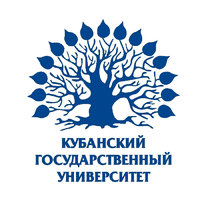 